CODIGO DE CONDUCTA PARA PILOTOS DE RPAVERSIÓN CONDENSADA TRADUCIDA y PROMOVIDA POR DRONE CREATIVO Version 1.0  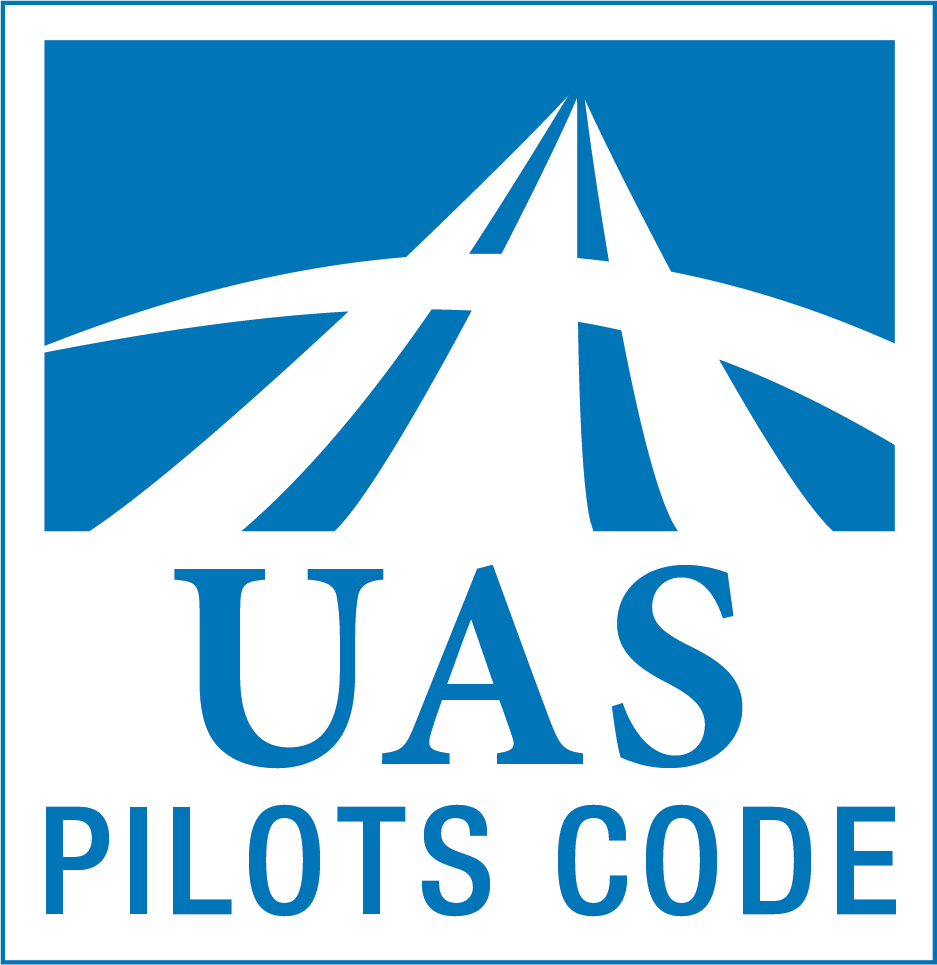 				Herramientas para avanzar en la seguridad y el profesionalismo de los RPAConsejo Editorial Permanentede laIniciativa del Código de aviadoresy laAsociación de Aviación de la UniversidadEstimado piloto de sistema de aeronave pilotada por control remoto (RPAS, por sus siglas en inglés «Remotely Piloted Aircraft Systems»)Esta carta presenta la versión 1.0 del Código de Pilotos RPA (UASCP por sus siglas en inglés, «Unmanned Aerial Vehicles Code Pilot»). Desarrollado por un equipo de profesionales de la aviación y UAS (por sus siglas en inglés, «Unmanned Aerial Vehicle systems»), el UASPC recomienda prácticas de operación para mejorar la calidad y la seguridad de sus operaciones. El UASPC se aplica a una variedad de entornos operativos y niveles de experiencia, desde los novatos RPA hasta los experimentados pilotos RPA.La conducta piloto y el profesionalismo afectan a toda la comunidad aeronáutica, incluida su cultura de seguridad. En consecuencia, la cultura de seguridad organizacional afecta la conducta del piloto. Un código de conducta voluntario y ambicioso promueve el dominio de los pilotos y la seguridad operativa. El UASPC es solo una de esas herramientas: un conjunto de directrices y prácticas recomendadas adaptables a cada piloto y necesidad de la organización.El UASPC refleja años de prácticas de seguridad y lecciones aprendidas en aviación tripulada y no tripulada que son aplicables a las operaciones de UAS. Les invitamos a que lo adopte y se comprometa con los más altos principios de seguridad operacional de la aviación.El UASPC se desarrolló como un esfuerzo voluntario y se ofrece como un servicio público gratuito.*RPA: por sus siglas en inglés, «Remotely Piloted Aircraft»IntroducciónEl Código de Pilotos RPAS (UASPC por sus siglas en inglés) ofrece recomendaciones para avanzar en seguridad de vuelo, seguridad en tierra, habilidad aeronáutica y profesionalismo. Presenta una visión de excelencia para los pilotos y operadores de RPAS  e incluye una guía general para todos los tipos de RPAS. El UASPC ofrece una guía amplia, un conjunto de valores, para ayudar a un piloto a interpretar y aplicar estándares y regulaciones, y para enfrentarse a los desafíos del mundo real para evitar incidentes y accidentes. Está diseñado para ayudar a los pilotos de RPA a desarrollar procedimientos operativos estándar (SOPs, por sus siglas en inglés «Standard Operating Procedures»), evaluación eficaz de riesgos, sistemas de gestión de seguridad (SMS, por sus siglas en inglés, «Safety Management Systems») y alentar a los pilotos de RPA a considerarse aviadores y participantes en la comunidad de la aviación general.Los diferentes estándares, reglamentos, leyes etc. de las Autoridades Administrativas públicas, así como, de las Agencias reguladoras Nacionales e Internacionales, establecen los requisitos, de debido cumplimiento, de certificación de los pilotos. Sin embargo, las reglamentaciones y las normas por sí solas no preparan necesariamente al piloto en como actuar ante cualquier situación inusual o imprevista, especialmente en aquellas que están más allá del alcance de los procedimientos estándar, listas de verificación o manuales de operación. Los principios del UASPC complementan y subrayan los requisitos legales. Debido a que la regulación, puede estar rezagada con respecto a los avances tecnológicos, el UASPC puede ser particularmente útil como guía de orientación.El UASPC está diseñado para ser un documento vivo, con el objetivo de ser actualizado periódicamente para reflejar los cambios en las prácticas de la aviación y el entorno de la operativa aeronáutica.Este documento es aplicable a los pilotos del sistema de aeronaves civiles no tripuladas (RPAs), la tripulación de tierra, incluidos los observadores visuales, los directores de operaciones, los oficiales de seguridad y otras partes interesadas o responsables. El UASPC también puede servir como un recurso suplementario para otras operaciones de RPAEl UASPC es un modelo, no un estándar. Los usuarios pueden personalizar este documento para satisfacer sus necesidades, incluyendo el título, la duración y la organización, y el nivel de detalle técnico o sofisticación. El UASPC es más eficaz si los usuarios se comprometen con la búsqueda de la profesionalidad, así como una comprensión firme de los fundamentos de la seguridad de vuelo y vuelo de RPA. Tres versiones del UASPC están disponibles: Versión anotada - sin límite, con materiales complementarios y extensas notas de apoyo, incluidas consideraciones de redacción,Versión condensada - sin anotación, destinada a la implementación por el piloto, yVersión abreviada - principios básicos únicamente, introducción y promoción del UASPC.Organización: El UASPC tiene siete secciones, cada una presenta Principios y Ejemplos de Prácticas Recomendadas (SRP, por sus siglas en inglés «Sample Recommended Practices»).Las Secciones:I. Responsabilidades generales de los pilotos de RPAII. Aviones tripulados y personas en la superficieIII. Entrenamiento y habilidadIV. Seguridad y privacidadV. Cuestiones medioambientalesVI. Uso de tecnologíaVII. Avance de la Aviación de RPALos Principios: Los Principios son las mejores prácticas recomendadas que abordan la seguridad, la capacitación, la gestión de riesgos y la tecnología. General y conciso, los Principios están diseñados para proporcionar la base para la construcción de profesionalismo y una cultura de seguridad.Los Ejemplos de Prácticas Recomendadas: Ejemplos de Prácticas Recomendadas (SRP) son sugerencias para aplicar los principios del UASPC y adaptarlos a individuos y organizaciones. Los SRP pueden reordenarse, modificarse o eliminarse cuando no corresponda, para satisfacer las capacidades y los requisitos únicos de cada piloto, misión, tipo de aeronave no tripulada, organización y entorno de vuelo.Beneficios del UASPC: El UASPC beneficia a los pilotos y a la comunidad de RPA:recomendando prácticas para apoyar la seguridad y el profesionalismo entre los pilotos de RPA,alentando a los pilotos de RPA a reconocerse como aviadores y miembros de la comunidad aeronáutica en general,promover una mejor capacitación, habilidades de pilotaje, conducta, personal responsable  y contribuciones piloto a la comunidad de RPA y a la sociedad en general,fomentando el desarrollo y la adopción de prácticas éticas y buen juicio,avanzar en la autorregulación y la responsabilidad en la comunidad de RPA, yapoyar a mejorar la comunicación entre pilotos, reguladores y otros actores de la industria de los RPAs , para mejorar aún más la seguridad dentro del Sistema Nacional de Espacio Aéreo (NAS por sus siglas en inglés, «National Airspace System»).Las referencias a las autoridades de aviación civil (CAAs, por sus siglas en inglés) y la FAA /EASA (por sus siglas en inglés, «Federal Aviation Administration» y «European Aviation Safety Agency» ) se utilizan como ejemplos. En todas las jurisdicciones y/o países, se deben seguir las leyes y regulaciones locales aplicables. Código de conducta Principios y Ejemplos de Practicas y RecomendacionesI. Responsabilidades generales de los pilotos de RPALos pilotos de RPA deben:hacer de la seguridad una prioridad,buscar la excelencia en la técnica del pilotaje (conocimientos, destreza, habilidades y actitudes que promuevan operaciones seguras y eficientes),adoptar principios sólidos de toma de decisiones aeronáuticas (ADM por sus siglas en inglés, «Aeronautical Decision-Making») (el proceso utilizado por los pilotos para determinar de manera constante las mejores acciones que se realizarán en respuesta a las circunstancias), y desarrollar y ejercer el buen juicio,utilizar principios sólidos de gestión de riesgos,mantener el conocimiento de la situación (la precisa percepción y comprensión de su operación y entorno), y adherirse a las prácticas operativas prudentes,aspirar a la profesionalidad,actuar con responsabilidad, integridad y cortesía, ycumplir con las leyes, regulaciones y guías aplicables de la industria.Explicación: Estas responsabilidades generales sirven de preámbulo a los otros principios de UASPC.Ejemplos de prácticas recomendadas:Reconocer, planificar y aceptar los costes de implementación de prácticas de seguridad efectivas.Las organizaciones/empresas de cualquier tamaño y alcance deberían aplicar los principios de un sistema de gestión de seguridad (SMS por sus siglas en inglés, «Safety Management Systems» ): comprender los riesgos en sus operaciones, tomar medidas para controlarlos y supervisar las operaciones para garantizar que estos controles funcionen.Mejorar los márgenes de seguridad y reducir los riesgos innecesarios planificando y volando de forma conservadora.Reconocer que el uso de un observador visual mejora la seguridad, incluso cuando no se requiere.No transportar cargas peligrosas a menos que esté autorizado.No asumir que las altitudes prescritas en los mapas de instalaciones de RPA  son necesariamente precisas o apropiadas para el vuelo.Crear un plan de respuesta de emergencia e implementar lo en caso de un incidente o accidente.Identificar y adaptarse a las cambiantes condiciones de vuelo basadas en la habilidad aeronáutica, principios sólidos de seguridad RPA y gestión de riesgos. Esté preparado para modificar su plan de vuelo o suspender su vuelo según necesidades y consecuencias.Asegurarse de que la capacidad de control del vuelo del RPA no se vea negativamente afectada por el peso, la ubicación y la carga de la carga útil. Siga las instrucciones del fabricante si se proporcionan. A falta de orientación provista, utilice prácticas de carga conservadoras.Considere llevar a cabo una prueba de estabilidad y control al inicio de cada vuelo.Comprender la relación única entre el piloto de RPA y la toma de decisiones aeronáuticas, las elecciones éticas y la seguridad de vuelo.Reconocer la dificultad de estimar visualmente la altitud y distancia RPA.Incorpore la Gestión de Amenazas y Errores (TEM, por sus siglas en inglés «Threat and Error Management» proceso de detección y respuesta a amenazas y errores) en su operación para ayudar a identificar errores y amenazas externas que podrían comprometer la seguridad.Emplear Crew Resource Management (CRM, por sus siglas en inglés, que es el uso efectivo de todos los recursos disponibles: recursos humanos, hardware e información) para fomentar la coordinación efectiva del equipo, el trabajo en equipo y mejorar la cultura de seguridad.Tenga en cuenta el efecto del clima, como el viento, la precipitación y la temperatura, las reservas de combustible y el rendimiento, y su impacto en la finalización segura del vuelo.Niéguese a operar un RPA que no sea seguro para volar debido a discrepancias mecánicas, eléctricas o del sistema de control, incumplimiento de los requisitos de inspección aplicables, aeronavegabilidad (idoneidad para un vuelo seguro) o cualquier anomalía que afecte negativamente a la aeronavegabilidad.Suspender las operaciones de RPA en caso de conflicto potencial con otras aeronaves, anomalías mecánicas, baja potencia o condición del combustible, clima adverso o cualquier otra condición que pueda comprometer la seguridad.Use herramientas de gestión de riesgos para identificar, evaluar y mitigar los efectos de los peligros, y no exponga a nadie a riesgos innecesarios.Mantenga las operaciones alejadas de los aeropuertos, helipuertos y bases de hidroaviones. Llevar a cabo tales operaciones solo cuando la seguridad pueda estar razonablemente asegurada. Cuando corresponda, haga una notificación y obtenga la autorización de las autoridades correspondientes.Reconocer las restricciones asociadas con el vuelo cerca de aeropuertos u otras aeronaves, en espacio aéreo controlado, sobre personas, en clima inclemente (incluyendo ambientes de visibilidad reducida) y de noche. Tenga en cuenta el mayor riesgo asociado con volar en áreas congestionadas, urbanas o confinadas; cerca de obstáculos; sobre el agua, terreno escarpado, montañoso o boscoso; en condiciones de altitud de alta densidad; y en otras circunstancias que puedan afectar negativamente la seguridad.Tener un plan de seguridad en tierra y un acceso rápido a un extintor de incendios y otros equipos de soporte de emergencia, y la posibilidad de ponerse en contacto con los servicios de emergencia.Entender que la aviación u otras cartas pueden no reflejar con exactitud todas los obstáculos y peligros que podrían afectar las operaciones del RPA. Mantenga los mapas actualizados continuamente. Complemente las cartas aeronáuticas con observaciones visuales, estudios “in situ” y otros recursos de mapeo.Evite distracciones que podrían generar errores y poner en peligro la seguridad, al limitar las tareas o comunicaciones innecesarias durante el lanzamiento, la recuperación y otras fases críticas del vuelo.Cuando sea posible, mejore la visibilidad mediante el uso apropiado de la iluminación de la aeronave y los esquemas o marcas de pintura brillante. Asegúrese de que la iluminación del avión-drone no perjudique la visión nocturna.Ver y ser visto. Mantenga siempre una buena observación del entorno y practique las técnicas correctas para detectar y evitar otras aeronaves en el área. Tenga en cuenta que es muy difícil para un piloto de avión identificarse con anticipación y evitar su RPA en vuelo.Vuela a una altitud apropiada para la misión.  Considere los riesgos asociados con los vuelos a alturas elevadas, debido a los vientos más intensos, la dificultad de mantener una separación adecuada de otras aeronaves y la posible velocidad de impacto con personas, estructuras o propiedades de tierra. Tenga en cuenta los riesgos asociados con volar a baja altitud, como la interferencia con otras operaciones en tierra, obstrucciones, turbulencias inducidas por estructuras urbanas y otros peligros relevantes.Haga una evaluación-control honesto de su estado físico y mental; una condición previa para cada vuelo, por ejemplo, usando la lista de verificación I'M SEGURO (Por sus siglas en inglés «llness, Medication, Stress, Alcohol, Fatigue, Emotion» - Enfermedad, Medicamentos, Estrés, Alcohol, Fatiga, Emociones).Tenga en cuenta que algunos escenarios de emergencia no son practicables para un piloto de RPA sin experiencia o sin un entrenador-profesor experimentado cercano. Mejore la conciencia situacional mediante el uso de habilidades adecuadas de pilotaje, gestión de recursos humanos, capacitación basada en la misión y gestión de riesgos.Familiarícese y conozca las frecuencias de aviación apropiadas para aumentar su conocimiento y localización de otras aeronaves cercanas a la misión del RPA. Cuando esté autorizado, informe con precisión a otros pilotos de su posición e intenciones sobre las frecuencias apropiadas, y el control del tráfico aéreo de emergencias, incluida la pérdida de separación con otras aeronaves, o la pérdida de control de su RPA.Para vuelos hacia, desde, en o cerca de aeropuertos, comuníquese con la torre u organismo de control pertinentes, revise los suplementos cartográficos aplicables - mapas y otros recursos para conocer el entorno de cada aeropuerto, las condiciones operacionales, el terreno circundante y obstrucciones.Manténgase atento e informado de los posibles cambios meteorológicos o el deterioro de las condiciones climáticas u otras circunstancias que pueden hacer que el vuelo no sea seguro. Tenga especial cuidado con vientos cruzados, ráfagas, viento de cola, turbulencias al aterrizar, alejarse o el vuelo estacionario. En tales casos, tome una decisión adecuada al riesgo para continuar el vuelo o interrumpirlo.Evite el flujo de todo el tráfico de aeronaves tripuladas a menos que el control de tránsito aéreo (ATC, por sus siglas en inglés, «air traffic control») indique lo contrario. Para vuelos fuera del aeropuerto, incluya la revisión de mapas relevantes y conocimiento local.Planee la posibilidad de que curiosos puedan acercarse a su operación de RPA creando una posible distracción o peligro.Verifique los Avisos pertinentes Aéreos (NOTAM por sus siglas en inglés, «Notice To Airmen» -Información para aviadores-), incluidas las Restricciones Temporales de Vuelo (TFR por sus siglas en inglés, «Temporary Flight Restrictions») antes de comenzar las operaciones de vuelo, y actualícelos cuando sea posible durante las operaciones de vuelo prolongado o de vuelo múltiple. Cuando corresponda, archive y actualice NOTAM con respecto a su vuelo.Realice una inspección completa previa al vuelo antes de comenzar las operaciones de vuelo para determinar si el RPA está en condiciones de volar.Asegúrese de que el firmware de su aeronave (software que controla las funciones esenciales del sistema) y otro software estén actualizados. Tome nota de que varios sistemas pueden requerir actualizaciones, incluyendo aeronaves, estaciones terrestres, aplicaciones de control o tabletas de visualización y fuentes de alimentación. Asegúrese de comprender el impacto de las actualizaciones de firmware / software.Como parte de la planificación previa a la verificación, identifique las opciones de emplazamientos para un aterrizaje de emergencia.Desarrolle, use, revise periódicamente y refina las listas de verificación y los mínimos personales (un sobre operacional dentro del cual el piloto está adecuadamente capacitado y es competente) para todas las fases del vuelo. Revise estos materiales regularmente con un piloto experimentado de RPA o un profesor-mentor experto.Antes del despegue, comprende tu plan de misión. El plan de la misión debe incluir la consideración de los objetivos, las capacidades de los pilotos, la plataforma RPA, el área de operaciones, las condiciones ambientales y otros factores externos que afectan la seguridad del vuelo.Mantenga una altitud y configuración que permita un aterrizaje de emergencia sin riesgo indebido para las personas o propiedades.Como parte de la planificación previa a la verificación, identifique los lugares donde pueden encontrarse aeronaves tripuladas o no tripuladas y desarrolle contingencias para evitarlas. Los pilotos de RPA pueden encontrarse con aeronaves VFR (por sus siglas en inglés «Visual Flight Rules» - Reglas de Vuelo Visual)  a altitudes inferiores a las normales durante períodos de visibilidad reducida o altura de vuelo limitada.Tenga en cuenta las sensibilidades personales y trate de evitar la distracción, la fatiga y el estrés.Tenga en cuenta su susceptibilidad personal a las actitudes que influyen negativamente en la buena toma de decisiones aeronáuticas.Desarrolle limitaciones operativas personales conservadoras que reflejen la experiencia y el dominio, especialmente en condiciones desafiantes.Acérquese a las operaciones de RPA con seriedad, compromiso y diligencia, reconociendo que sus acciones pueden poner en peligro la vida, el bienestar y la propiedad de las personas en aeronaves tripuladas y en tierra.Comprenda y cumpla con los privilegios y limitaciones de sus certificados, autorizaciones y exenciones.Cumpla con las reglas y prácticas operativas de su aeropuerto o ubicación de operación, empleador, escuela de vuelo o centro de vuelo, y las recomendaciones de organizaciones de RPA reconocidas.Conozca las leyes, regulaciones u ordenanzas locales que puedan afectar las operaciones de los RPA.Las personas obligadas a notificar los accidentes, incidentes y sucesos; realizarán la notificación a la organización de la que formen parte mediante los canales y formatos establecidos en el sistema de notificación obligatoria de la organización antes de que transcurran 72 horas desde el conocimiento del suceso. La organización será la responsable de notificar a AESA antes de las siguientes 72 horas una vez tengan conocimiento del suceso. En caso de que la persona obligada a notificar no forme parte de una organización (como el caso de un piloto privado) o que su organización no disponga de un sistema de notificación de sucesos, lo informará directamente al Sistema de Notificación de Sucesos (SNS) de AESA.Cumpla con los manuales de operación e instrucciones del fabricante, especialmente con respecto al desempeño, las limitaciones y las condiciones anormales / de emergencia.Comprenda los requisitos y beneficios de cumplir con las inspecciones recomendadas por el fabricante y las pautas de mantenimiento, y en su defecto, considere desarrollar un plan de mantenimiento programado que logre una vida útil más prolongada y más segura del RPA.Completar los procedimientos posteriores al vuelo, como la notificación de finalización del vuelo ATC (por sus siglas en inglés «Air Traffic Control») la cancelación del plan de vuelo, las inspecciones posteriores al vuelo y los informes de discrepancia. Mantenga un registro de mantenimiento RPA y estado operativo y asegúrese de que se toman las medidas adecuadas para corregir las deficiencias del sistema.Identifique los problemas de seguridad y cumplimiento, y comuníquelos de manera apropiada.Confirme la disponibilidad de todo el equipo de apoyo en tierra requerido o recomendado antes de iniciar las operaciones de vuelo.Aprenda y manténgase familiarizado con la pérdida de señal con el control, la estabilización y otros procedimientos de fallo de automatización. Siga las instrucciones del fabricante o del constructor si se proporcionan.Tenga cuidado al cargar, descargar, transportar, almacenar, desechar o manipular las baterías para minimizar el riesgo para las personas, propiedades y mediambiente.**II. Aviones tripulados y personas en tierraLos pilotos de RPA deberían:administrar y evitar riesgos innecesarios para las aeronaves tripuladas, para las personas y propiedades en la superficie, yevite operaciones que puedan alarmar o molestar a personas en tierra o en aviones tripulados.Explicación: Los pilotos de RPA deben evitar dañar personas o propiedades. Las autoridades de aviación civil dan cabida a las operaciones de vuelo con la expectativa de que los pilotos de RPA ejerzan la debida diligencia y mitiguen adecuadamente los riesgos para los demás y sus bienes.Ejemplos de prácticas recomendadas:Reconozca que la planificación responsable precede a cada misión de RPA.Dar el derecho de paso a todos los aviones tripulados.No opere, sobre personas sin autorización, habilidades y equipo adecuados. Considere usar todos los dispositivos adicionales disponibles para segregar el área de operaciones del acceso no autorizado y minimizar el riesgo para las personas.En la medida de lo posible, utilice aeronaves y cargas útiles compuestas de materiales frágiles o absorbentes de energía, protecciones de hélices y otros mecanismos disponibles para mitigar el riesgo de lesiones a las personas.Monitoree a las personas que se encuentren cerca de sus operaciones previstas. Manténgalos informados y lejos de riesgos potenciales de los RPA, incluyendo hélices, motores y materiales peligrosos.Los pilotos y miembros de la tripulación de RPA deben considerar el uso de ropa protectora y altamente visible (como chalecos de seguridad y otros marcadores), cascos y protección para los ojos. Use marcadores de área de alta visibilidad, como conos de tráfico para indicar áreas de despegue y aterrizaje con el fin de proteger a todos.Mantener una cobertura de seguro adecuada para todas las operaciones de RPA. Comprender y cumplir con todos los términos y limitaciones de la póliza.Informe a todos los participantes sobre la operación RPA planificada, para mitigar las posibles lesiones.Indique a las personas que no son miembros de la tripulación que eviten tocar u obstruir el equipo y la carga útil.Desarrollar y mantener un manual de operaciones para ayudar a identificar y describir las características del sistema y operaciones, incluir las características de la aeronave, las responsabilidades de la tripulación, el alcance de la autoridad operativa de toma de decisiones, las listas de verificación antes y después del vuelo, libro de registro de vuelos, estudio de seguridad y los procesos que promueven la gestión del riesgo .La prevención de colisiones puede requerir que los pilotos de RPA realicen una maniobra agresiva. Durante tales maniobras, tenga en cuenta el mayor riesgo de impacto con aviones y personas o estructuras en tierra.Considere el uso de observadores visuales para ayudar al piloto de RPA a mantener el conocimiento de la situación, así como a identificar los riesgos en el aire y en el suelo.Asegurar una distancia adecuada a las personas, otras aeronaves y espacio aéreo no autorizado.Evite las zonas de tráfico de aeronaves tripuladas a menos que esté autorizado y se requiera operacionalmente.Actúa profesionalmente con todas las personas afectadas por tus operaciones de RPA.Explicar con tacto los riesgos a todas las partes afectadas, abordar sus inquietudes con respecto a las operaciones de vuelo, y tratar de satisfacer sus necesidades.Asumir la responsabilidad por cualquier daño que pueda causar a las personas, propiedades o/y a la biodiversidad.**III. Entrenamiento y HabilidadLos pilotos de RPA deberían:participar en una capacitación regular para mantener y mejorar el dominio más allá de los requisitos mínimos,seguir un curso de estudio aeronáutico riguroso y de por vida,mantenerse alerta y evitar el deleite,capacitarse para reconocer y responder eficazmente a las emergencias, ymantener un registro preciso para documentar su experiencia y mejorar la toma de decisiones aeronáuticas y la gestión de riesgos en el futuro.Explicación: La capacitación y la competencia subyace a la seguridad operacional de la aviación. El entrenamiento regular es un componente principal del dominio y debe incluir tanto el entrenamiento aéreo como el terrestre. La capacitación y la competencia contribuyen significativamente a la seguridad del vuelo y ninguno puede sustituir al otro.Ejemplos de prácticas recomendadas:Desarrolle y siga una pauta de entrenamiento que incorpore la evaluación de su progreso. Obtén orientación y retroalimentación de un piloto o mentor-profesor con experiencia en RPA.Obtenga el equipo y el entrenamiento operacional antes de comenzar las operaciones de vuelo.Conozca el uso apropiado del manual del fabricante del RPA o las instrucciones para realizar la planificación del vuelo, asegurar cargas útiles, determinar las limitaciones de la aeronave, el rendimiento y los requisitos de potencia o combustible, evaluar el peso y el equilibrio, y realizar operaciones de vuelo con seguridad.Considere todas la placas de seguridad e información ubicadas en la plataforma RPA, dispositivos relacionados o manuales. Asegúrese de que las placas estén visibles y correctamente adheridas.Familiarícese con los códigos de estado de iluminación del RPA y sus significados asociados para aumentar el conocimiento de la situación.Aprenda y cumpla con las clasificaciones, requisitos y restricciones del espacio aéreo.Integrar el vuelo manual, el vuelo autónomo y el entrenamiento basado en escenarios (situaciones lo más reales posibles que cumplen los objetivos de entrenamiento de vuelo en un entorno operativo) en entrenamiento.Incorpore simulación a su programa de capacitación, con énfasis en las condiciones anormales / de emergencia, incluida la pérdida de control y los conflictos de tránsito.Conozca cómo funcionan sus sistemas automatizados y comprenda sus limitaciones.Aprenda y practique técnicas de evitación de obstáculos y cables.Realizar entrenamientos apropiados para operaciones especializadas o requisitos de misión únicos.Desarrollar un enfoque sistemático para obtener información meteorológica oportuna y fiable, y evaluar las condiciones de vuelo.Aprenda y permanezca familiarizado con las regulaciones de aviación y el material de orientación asociado. Comprenda sus implicaciones.Entrene para volar en entornos desafiantes como el agua, áreas remotas, desiertos o terrenos montañosos, bosques, áreas urbanas, y entienda que tales entornos pueden comprometer o degradar el rendimiento y/o la funcionalidad de algunos RPA.Estudie cómo determinar y cumplir los requisitos de aeronavegabilidad para cada RPAs utilizado y confirme su aeronavegabilidad antes de cada vuelo completando la inspección previa al vuelo.Desarrolle una comprensión práctica de la mecánica, los sistemas y los riesgos únicos de cada RPA que vuele.Llevar a cabo una revisión periódica de accidentes y/o incidentes recientes, y condiciones inseguras que se centren en causas probables.Demuestra periódicamente el dominio de las normas de certificación Airman Certification Standards (ACS por sus siglas en inglés y desarrollados por la FAA- EEUU y/o Formación y Certificación de pilotos desarrollado por AESA - Agencia Estatal de Seguridad Aérea Española y/o EASA European Aviation Safety Agency - Unión Europea); estudiar y entrenar para superar los requisitos de los Certificados basados en “reconocer los riesgos envueltos en la toma de decisiones”Seleccione un área de formación adecuada, teniendo en cuenta la propiedad, el espacio aéreo, las restricciones locales y posibles problemas de seguridad y privacidad.Vuele con la frecuencia suficiente para mantener las facultades-habilidades de acuerdo con sus certificados y autorizaciones.Use simuladores de vuelo y otros dispositivos de capacitación que reflejen de manera apropiada la automatización del propio sistema.Pregunte y acepte críticas constructivas de sus compañeros pilotos y expertos y proporcione lo mismo cuando se lo pidan.Asistir a los programas de capacitación provistos por las regulaciones aplicables, seminarios de seguridad y todas las iniciativas para mejorar la cultura de la seguridad; aumenta tu profesionalismo.Participe en organizaciones que puedan mejorar su conocimiento de la plataformas RPA y las habilidades de vuelo con respecto a sus capacidades, limitaciones y operación segura.Logre y mantenga competencia en la operación de sistemas RPA controles de vuelo manual y modo automático.Comprometerse y mantener un curso continuo de entrenamiento en habilidades de vuelo y conocimiento aeronáutico.Consulte la página www.easa.europa.eu (European Authority in Aviation Safety) para recibir información de reuniones de seguridad y literatura, y para revisar cursos de seguridad apropiados.Manténgase actualizado con publicaciones de aviación relevantes.Obtenga una formación adecuada antes de volar un RPA u otros sistemas operativos autónomos desconocido, incluso si ha volado una marca o modelo similar en el pasado.Asegúrese antes de cada vuelo de que su seguridad, el sistema “vuelta a casa” por fallo del sistema automático de control, y otras configuraciones estén configuradas apropiadamente.Los pilotos de RPA que no están certificados para volar en aviones tripulados pueden beneficiarse de los cursos de entrenamiento de tierra y vuelo en aviones convencionales. Este entrenamiento ayuda a los pilotos de RPA a comprender mejor los desafíos únicos que enfrentan al pilotar aviones convencionales, incluidas las maniobras de identificación y escape para evitar las operaciones de RPA.Los pilotos de aeronaves tripuladas que pretenden volar con RPA deben obtener formación adicional para abordar los desafíos únicos de llevar a cabo operaciones de RPA. Tal entrenamiento puede cubrir sistemas de comando y control (C2), incluyendo telemetría, administración de datos, modos de falla, operaciones autónomas y aerodinámica. (ver más info en https://www.seguridadaerea.gob.es o https://www.easa.europa.eu )Reconocer la vulnerabilidad al vuelo de los RPA ante los vientos, las turbulencias y otras condiciones climáticas, y cómo estos efectos pueden variar en aeronaves no tripuladas de ala fija, multirotor e híbridas. Practique procedimientos de emergencia regularmente. Reconozca que las respuestas incorrectas a emergencias simuladas pueden conducir a emergencias reales.Comprenda su autoridad y responsabilidades como piloto de RPA, incluido el reconocimiento de una emergencia cuando ocurra, y la comunicación de ese conocimiento a la tripulación, a las personas presentes o a las autoridades externas, según corresponda.Comprenda y entrene para usar los procedimientos apropiados en caso de mal funcionamiento del sistema o fallos tales como un cableado eléctrico, de rotor, de propulsión o de pérdida de control.Informe de cada vuelo. Revise sus objetivos, identifique los errores y cualquier riesgo innecesario para mejorar la seguridad y mejorar su rendimiento en futuros vuelos. Mantenga un registro para seguir los errores y las lecciones aprendidas durante cada vuelo.**IV. Seguridad y privacidad    Los pilotos de UAS deberían:tomar medidas para mantener la seguridad de las personas y los bienes afectados por las actividades de RPA,manténgase vigilante e informe de inmediato las actividades de los RPA sospechosas, imprudentes o ilegales,familiarizarse con las reglas de seguridad y privacidad actuales y las mejores prácticas,evitar el espacio aéreo controlado / de actividad especial / uso especial excepto cuando se aprueba o es necesario en una emergencia, yreconocer y respetar la expectativa razonable de privacidad del público.Explicación: La seguridad se refiere a las medidas tomadas para proteger a personas, propiedades, así como, información de actos delictivos o terroristas. También incluye medidas tomadas por los pilotos de RPA para evitar que inesperadamente convertirse en una amenaza de seguridad real o percibida. Además, las operaciones de RPA presentan un marco nuevo y único para comprometer la privacidad. Esta sección aborda el rol esencial del piloto de RPA en la promoción de la seguridad nacional, la prevención de actos delictivos y el respeto a los derechos de privacidadEjemplos de prácticas recomendadas:Proteja y asegure su RPA si será desatendida.Determine la propiedad de la zona en la que desea iniciar o recuperar, y solicite permiso previo cuando sea necesario.No desactive ni degrade el sistema geofencing u otras características de seguridad de su equipo,  a menos que presenten un riesgo o impidan las operaciones autorizadas.En la medida de lo posible, trate de evitar que parezca una amenaza a la seguridad. Las operaciones de RPA pueden ser percibidas como una amenaza por parte de los propietarios, la seguridad, el ejército o el personal encargado de hacer cumplir la ley, y pueden poner al RPAs en riesgo de ser inhabilitado, dañado, destruido o confiscado; en respuesta a una amenaza percibida. Si su operación de RPA puede haber sido percibida como una amenaza, aléjese, cambie la ruta de vuelo o considere aterrizar el RPA y explique sus intenciones.Familiarícese con los medios para informar y desalentar actividades sospechosas, como un aviso a la policía o a la autoridad competente. Cumplir con los requisitos de registro de RPA aplicables, incluida la visualización adecuada del número de registro-placa.Cumplir con los requisitos aplicables de identificación electrónica, seguimiento y autorización.Cumplir con todas las reglas relacionadas con la carga útil del RPA, como el transporte de materiales peligrosos, armas, municiones u otro tipo de contrabando.Considere el uso de sistemas que mejoren la seguridad de los datos (incluidos los sistemas de comando y control cifrados y los estándares de seguridad relevantes) y proporcione al menos el nivel de seguridad requerido para satisfacer los requisitos de seguridad de la información. Complete cualquier entrenamiento de seguridad requerido o recomendado aplicable a sus operaciones de vuelo.Durante la preparación de la verificación previa, verifique las restricciones de espacio aéreo y ubicación aplicables a su operación, incluidos los NOTAM (por sus siglas en inglés «Notice To Airmen» información para aviadores) y las restricciones de vuelo temporal (TFR por sus siglas en inglés «Temporary Flight Restriction»).Evite las TFR, las áreas donde se lleven a cabo operaciones de seguridad pública / emergencia u otras áreas sujetas a tráfico intenso por aviones convencionales y eventos que pueden atraer a otros medios o multitudes de personas.Evite las operaciones de RPA cerca de las cárceles, plantas de energía, bases militares y otras infraestructuras críticas. Notifique a dichas entidades antes de operar cerca.Sea consciente de que las operaciones pueden estar sujetas a la privacidad, intrusión, molestia u otras consideraciones.Consulte gráficos, aplicaciones disponibles y aprobadas, Servicio de vuelo (instalaciones de tránsito aéreo que proporcionan informes de verificación previa, procesamiento del plan de vuelo y avisos de vuelo), o ATC para evitar operar en espacio especial / uso especial u otras áreas no autorizadas para vuelos RPA.Cumplir con las restricciones de espacio aéreo y las limitaciones operacionales autorizadas aprobadas para su vuelo y plataforma RPA.Comprender y respetar la expectativa razonable del público sobre los derechos de privacidad de los demás llevando a cabo sus operaciones de RPA con prudencia y moderación.Busque evitar incluso la apariencia de incorrección con respecto a posibles violaciones de la privacidad en sus operaciones.Limite la captura de datos a los objetivos relacionados con la misión.Conserve los datos personales solo cuando se recopilen legal y deliberadamente, y solo durante el tiempo necesario.Evite la recopilación de datos personales sin el consentimiento específico del sujeto. Elimine dichos datos inmediatamente después de la detección y mantenga un registro de la eliminación.Implemente una política de privacidad escrita que sea apropiada y en respuesta a las actividades realizadas con su RPA.Reconozca que la cultura y experiencia popular limitada puede causar que algunas personas consideren las aeronaves no tripuladas acosadoras, invasoras o amenazantes. Responda con cortesía y profesionalismo.** V. Cuestiones ambientales   Los pilotos de RPA deberían:reconocer y tratar de mitigar el impacto ambiental de las operaciones de RPA,minimizar la descarga de combustible, aceite y otros productos químicos al medio ambiente durante el reabastecimiento de combustible, las preparaciones previas al vuelo, el servicio y las operaciones de vuelo,reconocer que algunos componentes de los RPA, incluyendo baterías, otros combustibles y lubricantes, pueden ser peligrosos y requieren procedimientos especiales de manejo,respetar y proteger áreas ambientalmente sensibles, yevite volar sobre áreas sensibles al ruido y cumpla con los procedimientos de reducción de ruido aplicables.Explicación: Los problemas ambientales pueden causar daños, obstaculizar las operaciones y aumentar las cargas regulatoria. La mitigación del impacto ambiental de las operaciones de RPA mejorará la salud pública y las percepciones de la sociedad sobre la industria. A través del ejercicio reflexivo de prácticas responsables, la mayoría de los problemas ambientales son manejables.Ejemplos de prácticas recomendadas:Aprender y adoptar métodos ambientalmente responsables para todos las operaciones de los RPAAdopte políticas organizativas para la gestión de problemas ambientales.Complete una evaluación posterior al vuelo para asegurarse de que las operaciones de RPA no causen daño ambiental. Si la operación del RPA causa daños a la propiedad o al medio ambiente, restaure las.Promueva a sus proveedores de servicios que se adhieren a las prácticas ecológicas y/o ambientalmente responsables. Adopte procedimientos ecológicos y legalmente compatibles para el transporte de baterías o combustible, almacenamiento, manejo de combustible, descarga de combustible, eliminación de baterías o muestras de combustible, y remediación de derrames de combustible.Considere el impacto potencial de los RPA en la vida animal y cumpla con las prácticas recomendadas cuando vuele cerca de áreas silvestres, vida silvestre, santuarios marinos y otras áreas ambientalmente sensibles. Reconozca que los RPA pueden atraer, asustar o herir a las aves y otros animales. Recuerde que los RPA pueden confundirse como depredadores de nidos de aves y otros animales salvajes, causando estrés dañino o abandono de nidos y hábitat.Si es posible, evite las zonas residenciales y otras zonas sensibles al ruido.Tenga en cuenta el nivel de ruido de su aeronave, tome medidas para limitar el ruido ambiental del RPA y considere las modificaciones del sistema para mitigarlo.**VI. Uso de Tecnología  Los pilotos de UAS deberían:familiarizarse con los equipos RPA y las tecnologías relacionadas,hacer un uso efectivo de la tecnología mediante la integración de orientación técnica y soluciones en sus procedimientos operativos estándar,practique una monitorización eficaz del sistema y asegúrese de estar preparado para volver a las operaciones de vuelo manual, si están disponibles,Identifique los modos de fallo y, cuando sea factible, pruebe y despliegue un equipo redundante o tolerante a fallos (por ejemplo:paracaídas homologados), yutilizar y comprender las limitaciones de las tecnologías de posicionamiento, incluida la detección y prevención de colisión, detectar-y-evitar (DAA por sus siglas en inglés «detect-and-avoid»), si están disponibles y autorizadas.Explicación: Las tecnologías innovadoras, compactas y económicas de aviación ofrecen mayores capacidades y una seguridad mejorada. Esta sección fomenta el uso y la promoción de tales tecnologías de mejora de la seguridad y la capacidad.Ejemplos de prácticas recomendadas:Cuando sea posible, invierta en nuevas tecnologías para mejorar su competencia, conocimiento, conciencia de la situación y avanzar en la seguridad de vuelo.Reconocer que las nuevas tecnologías proporcionarán cada vez más mejoras en la capacidades en temas de seguridad, que incluyen, por ejemplo, detectar y evitar obstáculos, y capacidades avanzadas de Gestión de Tráfico RPA (UTM, por sus siglas en inglés «UAS Traffic Management») que apoyan los vuelos más allá de la línea de visión del piloto (BVLOS, por sus siglas en inglés «Beyond Visual Line Of Sight»).No realice operaciones vuelos RPA a menos que tenga los instrumentos y equipos necesarios para el tipo de operación de vuelo, incluidos controles, transmisores, sensores y estén instalados y en condiciones de funcionamiento.Aprenda a reconocer las condiciones que pueden inducir la atenuación, interferencia o interrupción de la señal de control. Los campos electromagnéticos cerca de líneas eléctricas, torres de transmisión u otros dispositivos de transmisión pueden interrumpir las señales de control. Determine el impacto potencial y desarrolle planes de contingencia si el RPA es susceptible de sufrir interferencia de señal durante el vuelo.Tenga en cuenta que muchos RPA contienen sensores magnéticos críticos para la navegación. Considere las condiciones que pueden inducir a una interferencia magnéticaComprenda cómo interpretar y responder a las imágenes de radar meteorológico y otras herramientas meteorológicas avanzadas, y conozca los nuevos productos meteorológicos que pueden informar y mejorar la planificación y seguridad del vuelo.Consulte las fuentes disponibles de la información meteorológica para obtener las últimas actualizaciones meteorológicas.Ponga en práctica el uso del monitoreo de datos de vuelo, rastreo y registro de vuelo para mejorar el entrenamiento, las operaciones de vuelo, la revisión posterior al vuelo o el informe, y la investigación posterior al choque / lesión.Utilice herramientas de gestión y planificación de vuelo basadas en la web, para mejorar la seguridad, el conocimiento situacional y la eficiencia.Saber y cumplir con los requisitos de licencia para el uso de ciertas bandas de frecuencia de radio.Comprenda las limitaciones de precisión de los sistemas de altimetría de la aeronave.Comprenda las limitaciones de precisión de su GPS y otros sistemas de navegación, aprenda a identificar la degradación o las fallos y cómo aplicar procedimientos de recuperación efectivos.Familiarícese con todas las características de su RPA y configure todos los sistemas para garantizar operaciones seguras. No asuma que la configuración predeterminada de fábrica es necesariamente segura o adecuada. Modifique la configuración predeterminada de fábrica según sea necesario.Comprenda las capacidades, limitaciones y el funcionamiento adecuado de los dispositivos de seguridad (como protectores de hélices y paracaídas).Aprenda y entienda las características manuales y automáticas, las limitaciones y el uso adecuado de las tecnologías del sistema de control del RPA.Administrar adecuadamente los sistemas de vuelo automático. Entienda que la programación de la aviónica durante las operaciones de vuelo puede causar distracciones y que las distracciones pueden conducir a errores, particularmente durante las fases críticas del vuelo.Reconocer que los RPA cada vez más complejos pueden estar sujetos a anomalías impredecibles.Mantenga un buen comportamiento de vuelo para aumentar la seguridad en caso de emergencias en vuelo o condiciones anormales.Pruebe aplicaciones y dispositivos de terceros antes de comenzar las operaciones en misiones críticas.Comprenda la importancia de tener accesibles dispositivos de respaldo, incluyendo baterías adicionales o fuentes de alimentación.Aprenda a identificar y corregir la degradación o fallos del sistema. Incorporar prácticas de gestión de riesgos en el proceso de decisión para continuar, modificar o cancelar un vuelo en condiciones degradadas del sistema.Informe la posición inoperativa,  sistemas de navegación (infraestructuras de terceros) y áreas de baja cobertura de señal de radio a las autoridades competentes.Comprenda las limitaciones del uso de las tecnologías detectar-y-evitar“ (DAA, por sus siglas en ingles «detect-and-avoid» ) y cumpla con las alertas, precauciones y advertencias de DAA.**VII. Avance del sector de los RPALos pilotos de UAS deberían:avanzar y promover la seguridad operacional de la aviación, así como la adhesión al UASPC,colaborar o ayudar a las organizaciones que promueven y trabajan para mejorar el sector de los RPA y contribuyen a la sociedad en general; animar a otros pilotos de RPA a que también lo hagan,demostrar aprecio por los profesionales de la aviación y los proveedores de servicios,avanzar en una cultura de la aviación que valore la apertura, la humildad, las actitudes positivas y la búsqueda de la superación personal,promover el comportamiento ético dentro de la comunidad de los RPA, yorientar a los nuevos y futuros pilotos de RPA.Explicación: La vigilancia y la acción receptiva son esenciales para garantizar la vitalidad de la aviación y mejorar la comunidad aeronáutica.Ejemplos de prácticas recomendadas:Esfuércese por adoptar el UASPC (por sus siglas en inglés «Unmanned Aerial Vehicles code pilot» Código de buenas praxis de los pilotos de RPA)Tenga en cuenta el impacto de su RPA en la aviación tripulada. Como piloto de PRA, sea un usuario respetuoso del Sistema Nacional de Espacio Aéreo, reconociendo que el cumplimiento de las reglamentaciones, las mejores prácticas y los procedimientos operativos seguros protege a todos los usuarios del espacio aéreo compartido.Defender y promover el desarrollo de la aviación no tripulada.Considere la posibilidad de participar en los esfuerzos del gobierno local que promuevan la seguridad de vuelo y aboguen por la aplicación adecuada de la regulación de RPA.Participe en la aviación local y las asociaciones reconocidas de RPA para aprender y contribuir a la base de conocimientos sobre la operativa segura de los RPA.Participe en la revisión de los mapas dedicados a las operaciones los RPA para garantizar que sean correctos y estén actualizados.Considere la oportunidad de compartir su experiencia, habilidades y recursos, como participar en eventos comunitarios, iniciativas humanitarias o dedicar tiempo a organizaciones humanitarias de protección civil y ambientales.Participe en las reuniones y eventos del Equipo de seguridad AESA. Aprende e interactúa con otros profesionales de la aviación.Respete los controladores de tránsito aéreo, al personal del aeropuerto y al personal de servicio por su valiosa asistencia.Considere su responsabilidad de promover un comportamiento seguro y apropiado para otros pilotos y profesionales de la aviación.Siempre tenga en cuenta que sus acciones pueden tener repercusiones en toda la comunidad de RPA.Ser un embajador de la aviación ante el público en general proporcionando información precisa, refutando la información errónea sobre las actividades de los RPA y alentando a los futuros pilotos de RPA.Adherirse a los principios éticos más elevados en todos los negocios de aviación, incluidas las prácticas comerciales.Busque resolver disputas de manera rápida e informal.Esforzarse por generar profesionalismo, actuar como modelo y transmitir las mejores prácticas a los nuevos y futuros pilotos de RPA.**			Recursos adicionalesComentarios anotados, materiales originales, ejemplos de implementación y ayudas suplementarias para los Códigos de Conducta están disponibles en secureav.com.. Los códigos de conducta adicionales incluyen: técnicos de mantenimiento aeronáutico, aviadores, instructores de vuelo, aviadores planeadores, pilotos de helicópteros, aviadores deportivos, pilotos de hidroaviones, pilotos estudiantes, códigos de conducta de modelos de sistemas de aeronaves no tripuladas y directrices de seguridad para pilotos de aeronaves tripuladas que operan en la presencia de Drones.				NotasEl UASPC está disponible en secureav.com. UAS Pilots Code © Aviators Code Initiative (ACI) y Aviation Association (UAA). Todos los derechos reservados. Términos de Uso: secureav.com/terms.pdf.El UASPC es una iniciativa conjunta entre ACI y UAA.El UASPC no pretende abordar todas las preocupaciones de seguridad posibles. Es responsabilidad del usuario del UASPC establecer prácticas de seguridad y salud apropiadas y determinar la aplicación de las limitaciones legales antes de su uso. No está destinado a proporcionar asesoramiento legal y no se debe confiar en él como tal.Ediciones, Errata, ComentariosEnvíe sus sugerencias, ediciones, erratas y preguntas a: PEB@secureav.com.Expresiones de gratitudEl Equipo de Redacción de UASPC:Michael S. Baum, JD, MBA, ATPKristy K. Kiernan, PhD, ATPDonald W. Steinman, BA, ATP B737, B757 / 767, A320Ryan J. Wallace, EdDTraducción y adaptación a las autoridades españolas y promoción: Nuria Sánchez Coll, Piloto de RPA. Consultor Encomia de la Sostenibilidad e innovación.Drone Creativo  www.dronecreativo.com El Consejo Editorial Permanente de ACI: www.secureav.com/PEB.pdf.Reconocimientos de los revisores: www.secureav.com/ack.pdf.***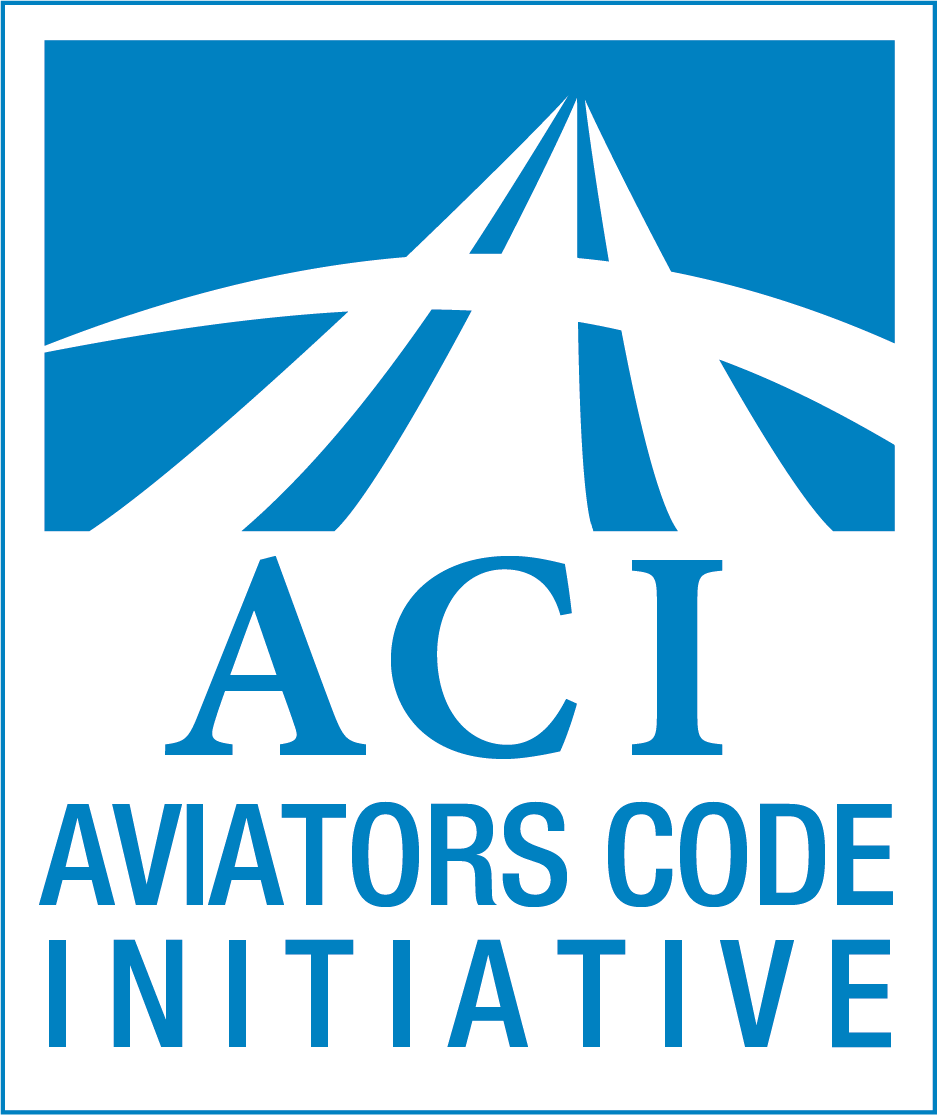 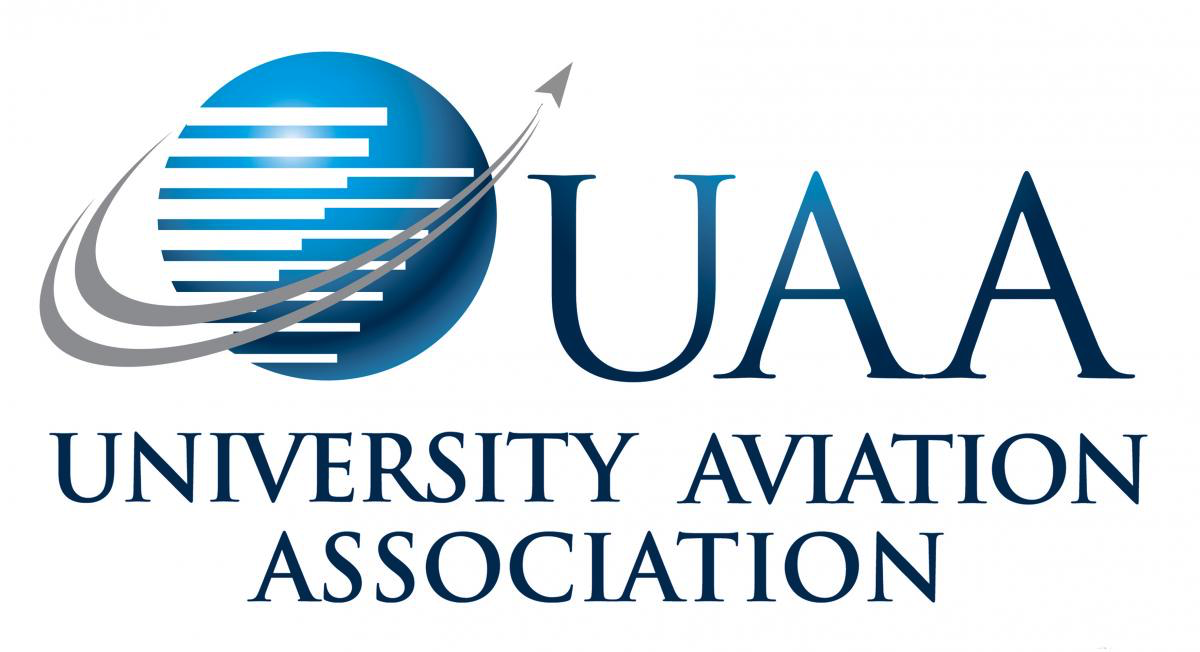 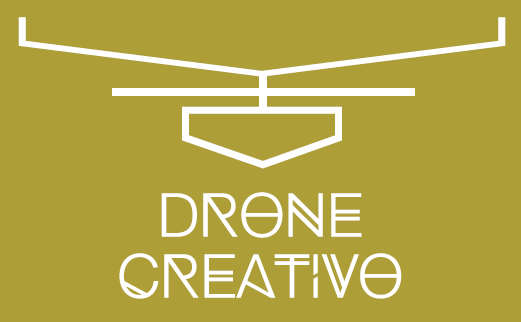 